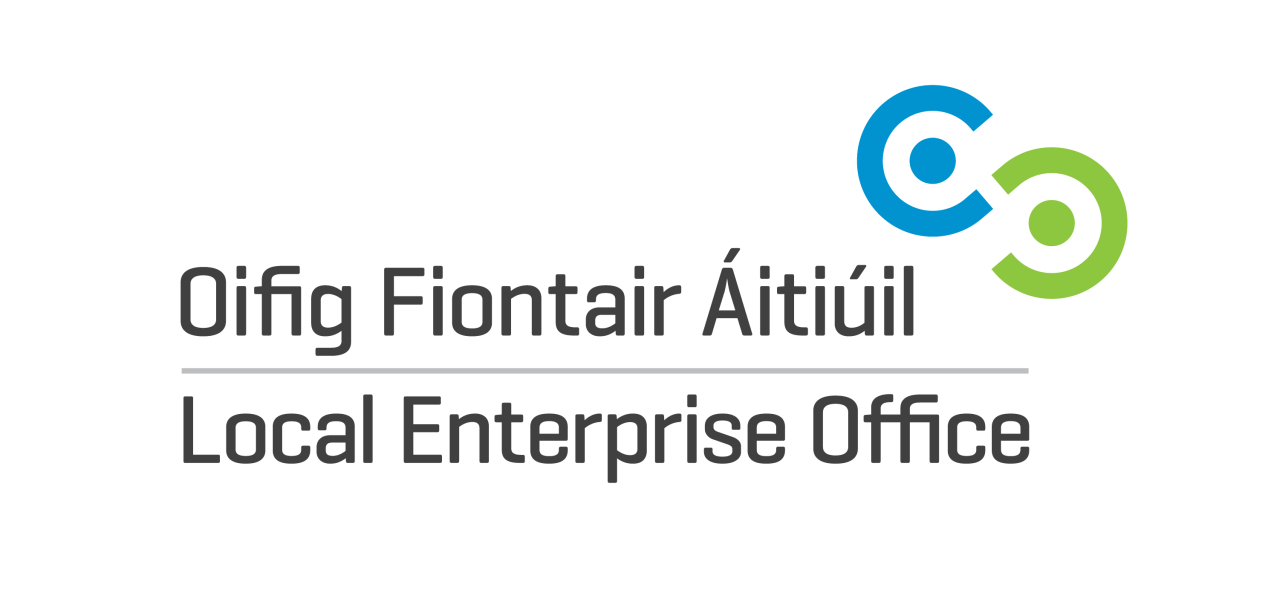 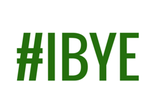 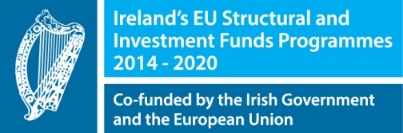 Contents Page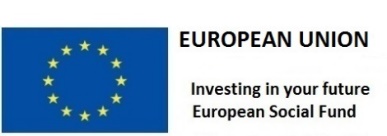 There are eight sections to this business planExecutive SummaryGeneral Company DescriptionThe OpportunityThe Marketing PlanSales PlanFinancial PlanOperationsPersonnelAppendicesEXECUTIVE SUMMARY PAGE This section will be written last. It explains the fundamentals of the proposed business. The executive summary should feature the main points from the plan, including an outline of the products and services, the business's unique points, who the customers will be, how the product will be sold and how much money will be made. Make it enthusiastic, professional, complete, and concise. It should be no more than 2 pages in lengthGENERAL COMPANY DESCRIPTION2.1 The BusinessDescription of the product or service offeringBusiness ObjectivesLegal Form of OwnershipLegal RequirementsTHE OPPORTUNITYIn this section, you are looking at WHY this business is being created (i.e. justify the trading status of the business/show the need for your business)Opportunity TrendsWhat are the trends or changes happening in the market place that is relevant to your business idea? How will you take advantage of them?       Description of the product or service offeringHomePay ScheduleBusiness Environment/Industry OverviewWhat are the key external factors that could influence your business over the next 12 monthsPoliticalEconomicSocialTechnologicalEnvironmentalLegal3.5	Company StrengthsWhat are the key SWOT aspects that will influence your business over the next 12 monthsStrengthsWhat are the company strengths and core competencies?WeaknessesOpportunitiesThreatsMARKETING PLANVISION AND MISSIONVision StatementWhat vision do you have for your business in the long-term (3-5 years)? A Vision Statement would ideally be captured in one – two sentences.Mission StatementThis is a statement of how you plan to achieve your vision in the short-term. Why business will succeed?What are the key reasons/attributes for this business succeedingCUSTOMER4.2.1 Total Potential Customers / Target MarketSummarise the total size of market, potential range of customers/market segments 4.2.2 Target Niche Highlight the key customers you are going to target with your marketing activity and outline why you have chosen these as your niche customers. 4.2.3 Customer Profile Highlight some key insights about your target customer(s) that you have found from your research. PRODUCT OR SERVICE OFFERINGOffering OverviewGive more detail on your product offering including both functional aspects and the benefits for the consumers. Highlight what needs/wants your product is satisfying for your customer.  4.3.2 Unique Selling Point / DiscriminatorWhat makes your product different than what is out in the market currently4.3.3 Buyer BehaviourShowcase your understanding of how and when your customer will buy your type of product or service? E.g. If you're a retailer, will you be affected by traditional busy periods like pre-Christmas? Or do you expect to have some days of the week that are busier than others? What is your customer journey?PLACEChoice of Place Where do you plan to sell your product or service? What are your methods of distribution?Impact on CustomerHow does this decision affect your customer? (E.g. where do they prefer to buy? Do your customers like going into a shop, or do they prefer the convenience of the Internet? Would they use your service if it were offered in their own home?)COMPETITORS4.5.1 Identify Key CompetitorsSummarise your competitors – who they are and what they're selling4.5.2 Competitor AnalysisKnowledge of the strengths and weaknesses of your competitors in terms of product, price, place and promotion. Product:Price:Place:Promotion:People:Process:PRICEPriceDescribe your pricing strategy. Describe how you have made allowances for change, such as rising costs, competitors lowering their prices or customers' attitudes shifting?PROMOTION4.7.1 Key Messages 4.7.2 Brand Image What image do you want to portray to your consumer?4.7.3 Marketing Channels and Tools How will you get the word out to customers? 4.7.4 Calendar of Marketing and Sales Activities Make a list of all the activities that you will do to generate get customers? 4.7.5 Marketing BudgetEvaluation Methods of Marketing EffectivenessWhat will you do to review how effective your marketing has been?SALES PLANSales Plan / ForecastLayout your sales forecast i.e. how much do you think you will sell? Lay it out month by month for the first year?Customer ServiceOutline how you plan to ensure you have excellent customer service in your businessQuality ControlOutline how you plan to ensure you ensure quality in the provision of your product or service to your customerFINANCIAL PLANNow that you have shown that there is a significant DEMAND it is time to show how you will make PROFITS from that demand. 6.1 Cash Flow/Financial Statement and BudgetA separate document will be provided to you. 6.2 Funding Identify any relevant sources of finance required to fund your business6.3 Importance of Financial InformationWhat is the role of financial plan in a realistic business plan?OPERATIONSOperations DetailsHere you explain the daily operation of the business (what processes are involved). There is some key information that you need to include:Identify the equipment, tools and materials required to operate your businessOutline any technical requirementsEvaluate the supplier choiceOutline the credit policies PERSONNEL/MANAGEMENT8.1 Overview Explain who will manage the day to day running of the business8.2 Staff and Advisors Here you explain the daily operation of the business (what processes are involved). There is some key information that you need to include:What skills or experience is needed in the businessOutline the roles and responsibilities of personnelWho will advise and support the business. List the following if you have them (board of directors/advisors, solicitor, accountants, insurance agent, banker, mentors or key advisors)Legislation and Professional BodiesOutline sources of business start-up information and support available to entrepreneurs. Outline how you will establish a working relationship with professional bodies using primary researchAPPENDICESFinally, include anything that you feel is relevant but that didn’t fit elsewhere in the plan.   For example:·   	Brand Fuel·	Brochures and advertising materials·   	Industry studies·   	Blueprints and plans of location/venue·   	Maps and photos of location·   	Magazine or other relevant articles·   	Letters of support from future customers·   	Any other materials needed to support the assumptions in this plan·   	Market research studies